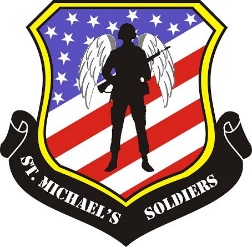 St. Michael’s SoldiersSupporting the True Heroes and She-roes of AmericaDear Friends of our Troops:St. Michael’s Soldiers is excited to announce we are joining forces again with the Jacksonville Jaguars and Fields Auto Group to present our summer fundraiser, the 4rd Annual Tailgate for the Troops on Saturday, June 3rd at Fields Cadillac Jacksonville.It will be an evening of fun and excitement with both current and previous Jaguar Players, the beautiful ROAR Cheerleaders, Mascot Jaxson DeVille and the D-Line.Proceeds from this event will be used to assist with the cost of our 14th Annual Stuffing Stockings for Soldiers Project.  Where we fill care packages with yummy goodies, fun things, cute little stockings and Christmas Joy, then ship them to unsuspecting deployed troops all over the world.St. Michael’s Soldiers is a local 100% volunteer 501c3 Organization who supports our Deployed Troops, First Responders and their Families.  We would like to ask you to consider donating a Product or Service to be used in our Silent or Live Auction during the evening.  We welcome you to learn more about who we are and what we do by visiting our website www.stmichaelssoldiers.org or follow us on Facebook or Instagram.If you have any questions regarding the event, your donation or St. Michael’s Soldiers, you are welcome to contact Kathy Signorile at kathy@stmichaelssoldiers.org or call her cell at 904-315-8743 or Jim Signorile at Jim.Signorile@fieldsautogroup or call 904-307-9080.We thank you for your time and your kind consideration of an auction item to support the work we do for our Troops, First Responders, and their families.Respectfully,Kathy SignorilePresident / Co-FounderIRS - #27-2998926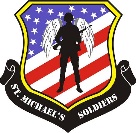 St. Michael’s Soldiers2023 Tailgate for the TroopsAuction Donation FormCompany Information:  _____________________________________________________________________________________________________________________________________________________________________________________Name of Person Completing the form:  ___________________________________Contact Phone and/or email:  _____________________________________________________________________________________________________________Description of Item Donated:  ______________________________________________________________________________________________________________________________________________________________________________________________________________________________________________________________________________________________________________________Value of Item Donated:  ______________________________________________We would like to thank you for your kind donation and your desire to support the Men and Women of our United States Military.  Please print, complete and include this form with your donation.  Also, please contact Kathy Signorile at 904-315-8743 for any questions or to schedule the pickup of your donation.We kindly request all donations be received by Monday, May 22, 2023.www.stmichaelssoldiers.org